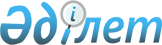 Еуразиялық экономикалық одаққа мүше мемлекеттерде ғылыми дәрежелер туралы құжаттарды өзара тану туралы келісімге қол қою туралы" Қазақстан Республикасы Үкіметінің 2023 жылғы 18 сәуірдегі № 312 қаулысына өзгеріс енгізу туралыҚазақстан Республикасы Үкіметінің 2023 жылғы 7 маусымдағы № 453 қаулысы
      Қазақстан Республикасының Үкіметі ҚАУЛЫ ЕТЕДІ:
      "Еуразиялық экономикалық одаққа мүше мемлекеттерде ғылыми дәрежелер туралы құжаттарды өзара тану туралы келісімге қол қою туралы" Қазақстан Республикасы Үкіметінің 2023 жылғы 18 сәуірдегі № 312 қаулысына мынадай өзгеріс енгізілсін:
      2-тармақ мынадай редакцияда жазылсын:
      "2. Еуразиялық экономикалық одаққа мүше мемлекеттерде ғылыми дәрежелер туралы құжаттарды өзара тану туралы келісімге қол қойылсын.".
      2. Осы қаулы қол қойылған күнінен бастап қолданысқа енгізіледі.
					© 2012. Қазақстан Республикасы Әділет министрлігінің «Қазақстан Республикасының Заңнама және құқықтық ақпарат институты» ШЖҚ РМК
				
      Қазақстан РеспубликасыныңПремьер-Министрі

Ә. Смайылов
